一个人犹豫不决的要开斋或者他希望没有封斋，其教法律例是什么？هل يفسد صوم من تردد في الإفطار أو تمنى أنه لم يصم ؟[باللغة الصينية ]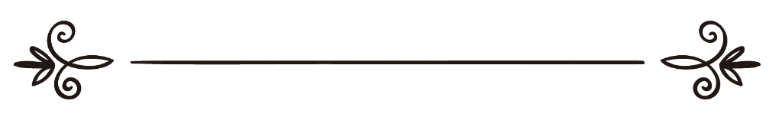 来源：伊斯兰问答网站مصدر : موقع الإسلام سؤال وجواب编审: 伊斯兰之家中文小组مراجعة: فريق اللغة الصينية بموقع دار الإسلام一个人犹豫不决的要开斋或者他希望没有封斋，其教法律例是什么？问：我在斋月中封斋了，在白天觉得非常劳累，我犹豫不决，是不是要开斋？然后我完成了这一天的斋戒，这种犹豫不决是否会影响我的斋戒？答：一切赞颂，全归真主。封斋的人如果坚决果断、毫不犹豫的打算开斋，则他的斋戒变成无效的，哪怕他放弃了这个打算，他已经开斋了，必须要还补这一天的斋戒，我们在（95766）号问题的回答中已经阐明了这个问题。谁如果犹豫不决的要开斋，但是没有坚决的打算开斋，他的斋戒会因此而成为无效的吗？ 学者们对犹豫不决是否破坏斋戒的问题有所分歧。     穆尔达威（愿主怜悯之）说：“按照我们学派的主张：谁如果犹豫不决的要开斋，或者打算过一会要开斋，或者他说：“如果我发现食物，我要吃，否则我要完成斋戒”，这种情况与礼拜的分歧一样。有的学者主张他的斋戒无效，因为他没有坚决的举意，艾斯莱姆转述这种做法在主命斋中是不可以的，因为主命斋的要求是必须要决心一整天封斋。我认为这是正确的主张。有的学者主张不坏斋，因为他没有坚决的打算开斋。”《公正》（3 / 297）。哈奈非学派和沙菲尔学派主张犹豫不决不会破坏斋戒。敬请参阅卡萨尼所著的《教法精解》（2 / 92）。伊玛目脑威（愿主怜悯之）说：“如果封斋的人犹豫不决的要中断封斋的打算，要放弃封斋......我们的主张和大多数学者的主张就是：这种做法不会破坏斋戒。”《总汇——精解之解释》（6 / 297）。这个主张是最正确的，因为根本就是保持封斋的状态，犹豫不决的要开斋与封斋的举意并不矛盾，除非坚决的要中断和消除封斋的举意。这是谢赫伊本·欧塞米尼和伊本•哲柏莱尼（愿主怜悯他俩）做出的法特瓦（教法判决）。谢赫伊本•欧塞米尼（愿主怜悯之）说：“但是，如果他没有下定决心要开斋，只是犹豫不决的是否要开斋，学者们对此有所分歧：有些的学者主张他的斋戒无效了，因为犹豫不决与决心互相矛盾。有的学者主张他的斋戒仍然有效，因为根本就是保持原先的举意，除非坚决的中断和消除举意，我认为这个主张正确的，证据是强有力的。真主至知！”《谢赫伊本·欧塞米尼法特瓦全集》（19 / 188）。有人向谢赫伊本·哲柏莱尼（愿主怜悯之）询问：“如果一个人封斋了，然后犹豫不决是否要开斋，他的斋戒是无效的吗？”谢赫回答：“学者们叙述：谁如果决心要开斋，哪怕他没有吃东西，他的斋戒也无效了，如果一个人出门旅行，并且决心要开斋，但是他没有找到水和食物，因为他没有找到水和食物，所以他完成了这一天的斋戒，我们认为他的斋戒由于他决心要开斋而无效了。至于犹豫不决的问题，根本就是保持封斋的状态，如果没有坚决开斋的打算，只是犹豫不决，我要继续封斋或者要中断斋戒？我要开斋或者要封斋？根本就是保持封斋的状态，这种犹豫不决并不影响他的斋戒，他在这种情况下可以完成这一天的斋戒，不必还补......”《教法律例的支柱之解释》（38 / 27）。因此很明显，谁如果在封斋的举意中犹豫不决，他的斋戒是有效的，因为根本就是保持封斋的状态。真主至知！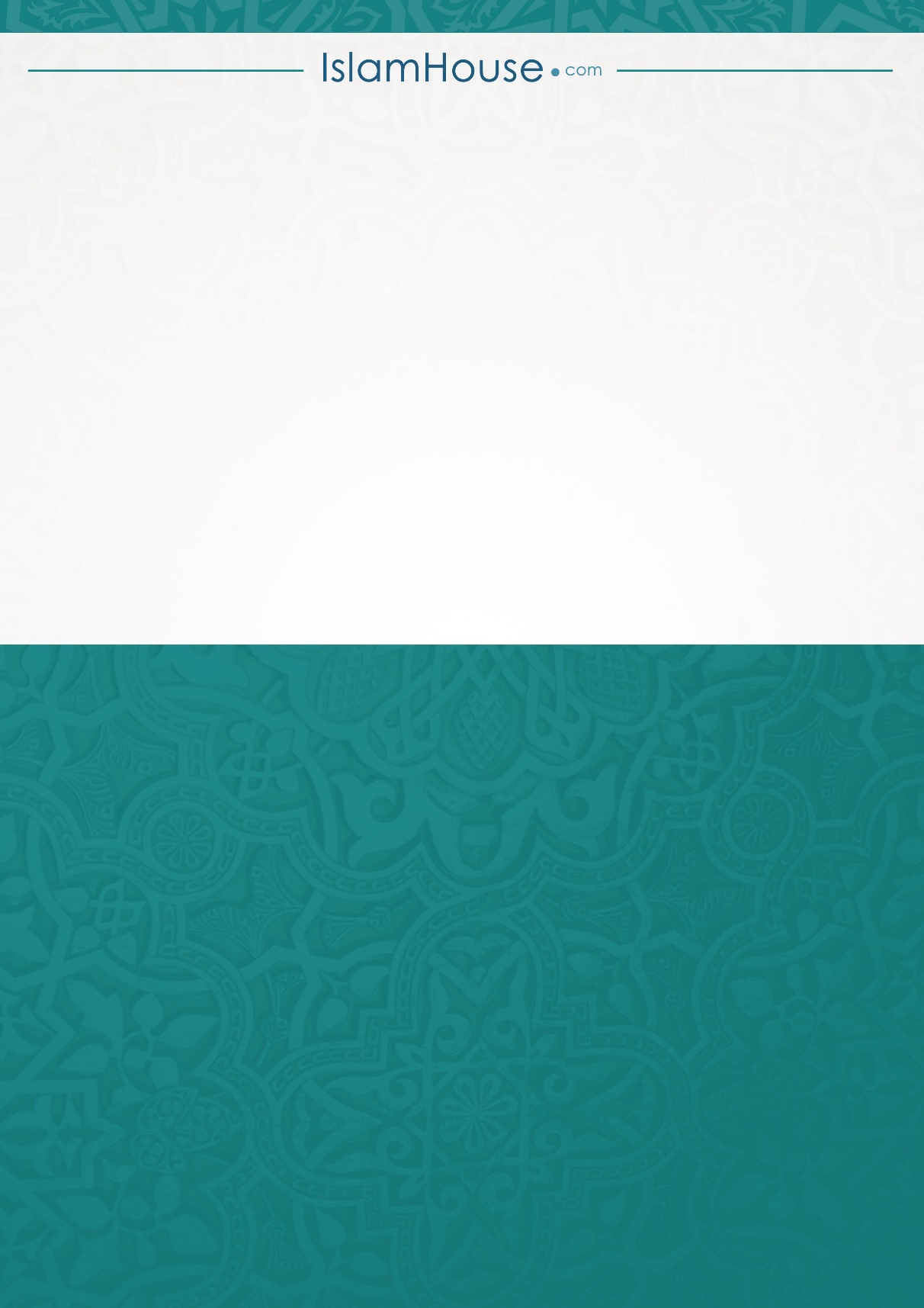 